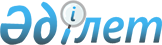 Об утверждении временного Положения о порядке заключения контрактов о прохождении военной службы на должностях офицерского состава и увольнения этих военнослужащих из Вооруженных Сил Республики Казахстан
					
			Утративший силу
			
			
		
					Постановление Кабинета Министров Республики Казахстан от 5 ноября 1993 года N 1100. Утратило силу  постановлением Правительства РК от 12 мая 1996 г. N 580 ~P960580.

      В целях закрепления офицерских кадров в Вооруженных Силах Республики Казахстан и до утверждения в установленном порядке Положения о прохождении лицами офицерского состава военной службы и службы в запасе Вооруженных Сил Республики Казахстан Кабинет Министров Республики Казахстан ПОСТАНОВЛЯЕТ: 

      1. Утвердить прилагаемые: 

      Временное положение о порядке заключения контрактов о прохождении военной службы на должностях офицерского состава и увольнения этих военнослужащих из Вооруженных Сил Республики Казахстан согласно приложению N 1; 

      форму контракта согласно приложению N 2. 

      2. Министерству обороны Республики Казахстан организовать заключение контрактов с военнослужащими Вооруженных Сил Республики Казахстан в следующие сроки: 

      с офицерами, проходящими военную службу в занимаемых ими должностях, - до 31 декабря 1994 г.; 

      с военнослужащими, поступающими в военные учебные заведения Министерства обороны Российской Федерации, - после решения приемной комиссии о зачислении в учебное заведение до издания приказа об их откомандировании; 

      с лицами, направленными на обучение в военные училища других государств, - по окончании ими первого курса учебного заведения, но не ранее достижения ими 18-летнего возраста; 

      с курсантами военных учебных заведений Министерства обороны Республики Казахстан, достигшими 18-летнего возраста, - до 1 марта 1994 г. 

      С курсантами, поступившими в военные учебные заведения Министерства обороны Республики Казахстан до 1992 года, изъявившими желание и имеющими основание проходить военную службу в Вооруженных Силах других государств - бывших республик СССР, контракты о прохождении военной службы в Вооруженных Силах Республики Казахстан не заключать; 

      с военнослужащими, направленными на курсы по подготовке младших офицеров, - после издания приказа об их зачислении на соответствующие курсы. 

      3. Распространить действие Временного положения о порядке заключения контрактов о прохождении военной службы на должностях офицерского состава и увольнения этих военнослужащих из Вооруженных Сил Республики Казахстан на Пограничные войска, органы национальной безопасности, Внутренние войска, Республиканскую гвардию и другие воинские формирования Республики Казахстан с предоставлением им права заключения контрактов и увольнения военнослужащих. 

     Сноска. В пункте 3 заменены слова - постановлением Правительства РК от 29 апреля 1996 г. N 523. 

 

  Премьер-министрРеспублики Казахстан

                                             Приложение N 1                                 к постановлению Кабинета Министров                                          Республики Казахстан                                      от 5 ноября 1993 г. N 1100 



 

                          Временное Положение 

            о порядке заключения контрактов о прохождении 

           военной службы на должностях офицерского состава 

           и увольнения этих военнослужащих из Вооруженных 

                       Сил Республики Казахстан 



 

      В соответствии со статьями 5, 30 Закона Республики Казахстан Z931500_ "Об обороне и Вооруженных Силах Республики Казахстан" и статьей 3 Закона Республики Казахстан Z939000_ "О всеобщей воинской обязанности и военной службе" Временное положение о порядке заключения контрактов о прохождении военной службы на должностях офицерского состава и увольнения этих военнослужащих из Вооруженных Сил Республики Казахстан (именуемое в дальнейшем Положение) определяет виды, сроки и порядок заключения контрактов с военнослужащими Вооруженных Сил Республики Казахстан, военнообязанными, гражданами других государств и лицами без гражданства, проживающими на территории Республики Казахстан, принимаемыми в добровольном порядке на военную службу в качестве офицеров в Вооруженные Силы Республики Казахстан, регламентирует взаимные обязательства и ответственность сторон за соблюдение условий заключенного контракта. 



 

          I. Порядок заключения контракта о прохождении 

                        военной службы 



 

      1. Контракт о прохождении военной службы на должностях офицерского состава вправе заключать: 

      курсанты (слушатели) военных учебных заведений (военных факультетов) с 18 лет; 

      офицеры, состоящие на военной службе в Вооруженных Силах Республики Казахстан; 

      военнослужащие, направляемые на курсы по подготовке младших офицеров, в возрасте до 34 лет; 

      офицеры запаса в воинском звании до подполковника запаса включительно в возрасте до 42 лет, полковника запаса и выше - до 47 лет; 

      женщины в возрасте от 20 до 42 лет. 

      2. Военнослужащие, изъявившие желание проходить военную службу на должностях офицерского состава по контракту, подают рапорт по команде. 

      3. Отбор кандидатов для поступления на военную службу по контракту из числа лиц, состоящих в запасе, осуществляется военными комиссариатами по заявкам управления кадров Министерства обороны Республики Казахстан. 

      4. Лица, пребывающие в запасе Вооруженных Сил, а также женщины, желающие поступить на военную службу в качестве офицера, представляют в военный комиссариат по месту воинского учета следующие документы: 

      личное заявление о желании поступить на военную службу по контракту; 

      автобиографию, написанную собственноручно; 

      копию документа об образовании; 

      характеристику с последнего места работы (учебы); 

      справку о составе семьи и месте жительства. 

      Документы на лиц, предназначаемых на должности в режимные части или связанные с секретной работой, оформляются в соответствии с действующим законодательством. 

      5. Областной военный комиссариат осуществляет предварительную оценку соответствия кандидата требованиям, предъявляемым в соответствии с настоящим Положением для зачисления его на военную службу на должности офицерского состава. 

      Документы на кандидатов, отобранных для зачисления на военную службу офицеров, высылаются в соответствии с поступившими заявками командирам (начальникам) воинских частей , а вне заявок - в управление кадров Министерства обороны Республики Казахстан. На лиц, в отношении которых выносятся решения о приеме на военную службу, в военные комиссариаты высылаются вызовы о направлении их в воинские части для проведения окончательного отбора. Остальным лицам сообщаются причины отказа и возвращаются документы. 

      Сноска. Под воинскими частями в настоящем Положении имеются 

               в виду также учреждения, военные учебные заведения, 

               предприятия и организации Министерства обороны 

               Республики Казахстан. 

      6. Направление лиц, пребывающих в запасе Вооруженных Сил, а также женщин в воинские части осуществляется военными комиссариатами по месту оформления их на военную службу. 

      Командир воинской части с прибывшими и прошедшими окончательный отбор заключает контракты о прохождении военной службы, а тех, с кем контракт о прохождении военной службы не заключен, откомандировывает в соответствующие районные (городские) военные комиссариаты и возвращает их личные дела с указанием причин отказа. 

      7. Направление к месту военной службы лиц, с которыми подписан контракт, осуществляется за счет средств Министерства обороны Республики Казахстан. 

      8. Контракт о прохождении военной службы на должностях офицерского состава заключается в письменном виде между военнослужащим, либо лицом, поступающим на военную службу, и Министерством обороны Республики Казахстан по форме, установленной приложением N 2 к постановлению Кабинета Министров Республики Казахстан от 5 ноября 1993 г., N 1100 P931100_ . 

      9. Право заключения контрактов от имени министерства обороны Республики Казахстан, выступающего гарантом соблюдения условий контракта с лицами, состоящими в запасе, а также с офицерами, находящимися в распоряжении Министра обороны Республики Казахстан, предоставляется командирам (начальникам), имеющим право назначения офицеров на комплектуемые должности приказами по личному составу согласно Номенклатуре должностей для назначения лиц офицерского состава. 

      Такое же право предоставляется заместителям Министра обороны, начальникам управлений (отделов), родов войск и служб Министерства обороны Республики Казахстан при комплектовании должностей, для которых штатом предусмотрены воинские звания до подполковника включительно, по подчиненным воинским частям. 

      10. При заключении контракта с офицерами, проходящими военную службу в занимаемых ими должностях, после определения соответствия их установленным требованиям и подписания контракта офицером командир (начальник) воинской части (от командира отдельного батальона, ему равного и выше) направляет контракт и ходатайство о его заключении по инстанции. Право подписания контракта от имени Министерства обороны Республики Казахстан предоставляется командирам (начальникам), указанным в пункте 9 настоящего Положения. 

      11. Началом военной службы по контракту лицами офицерского состава, курсантами считается дата заключения контракта, подтвержденная приказом по личному составу командира (начальника) воинской части. 



 

          II. Заключение контрактов о прохождении военной 

             службы лицами, обучающимися в военных учебных 

         заведениях и на курсах по подготовке младших офицеров 



 

      12. Курсант военного учебного заведения в соответствии со статьей 21 Закона Республики Казахстан "О всеобщей воинской обязанности и военной службе" заключает контракт о прохождении военной службы в кадрах Вооруженных Сил Республики Казахстан, предусмотренный подпунктом "а" пункта 21 настоящего Положения, после окончания I курса обучения, если ему исполнилось 18 лет. 

      13. Военнослужащий, не имеющий офицерского звания, проходящий военную службу по контракту и поступивший в военное учебное заведение, заключает новый контракт, предусмотренный подпунктом "а" пункта 21 настоящего Положения, сразу после поступления в учебное заведение. 

      14. С военнослужащим, направляемым в добровольном порядке на курсы по подготовке младших офицеров, заключается один из видов контрактов, предусмотренных настоящим Положением. 

      15. Курсанты, расторгнувшие контракт, отчисленные из военного учебного заведения по состоянию здоровья, неуспеваемости или по недисциплинированности, направляются в части для прохождения дальнейшей службы или увольнения в запас по распоряжению начальника Главного штаба Вооруженных Сил Республики Казахстан. 

      16. С курсантами, обучающимися в военных учебных заведениях Министерства обороны Республики Казахстан, контракт заключает начальник военного учебного заведения. 

      17. С военнослужащими, обучающимися в военных учебных заведениях других государств, а также на курсах по подготовке младших офицеров, контракт заключает представитель Министерства обороны Республики Казахстан. 



 

         III. Требования, предъявляемые к лицам, поступающим 

               на военную службу на должности офицерского 

                          состава по контракту 



 

      18. Лица, поступающие на военную службу на должности офицерского состава по контракту, подлежат медицинскому освидетельствованию в соответствии с Положением о медицинскомосвидетельствовании в Вооруженных Силах (на мирное и военное время),введенным в действие приказом Министра обороны СССР 1987 г. N 260.По результатам медицинского освидетельствования принимается решениео их годности к военной службе.     19. Лица, поступающие на военную службу по контракту, должнысоответствовать установленным требованиям:     по общеобразовательному цензу;     по уровню профессиональной подготовки;     по морально-психологическим качествам;     по выполнению нормативов по физической подготовке.     Указанные требования и нормативы устанавливаются Министром обороныРеспублики Казахстан.     20. Определение соответствия лиц установленным требованиям дляпрохождения службы по контракту возлагается на постоянно действующиеаттестационные комиссии воинских частей, а также Министерства обороны Республики Казахстан.            IV. Виды контрактов о прохождении военной службы                     на должностях офицерского состава     21. При поступлении на военную службу на должностях офицерскогосостава заключается один из видов контрактов:     а) контракт о прохождении военной службы в кадрах ВооруженныхСил Республики Казахстан;     б) контракт о прохождении военной службы на офицерских должностяхв конкретной воинской части;     в) контракт о прохождении военной службы на конкретной офицерскойдолжности в конкретной воинской части. 

       22. Офицеры, заключившие контракт, предусмотренный подпунктом "а" пункта 21 настоящего Положения, являются кадровыми офицерами.     Офицеры, заключившие контракт, предусмотренный подпунктами "б" и"в" пункта 21 настоящего Положения, являются офицерами краткосрочнойслужбы.     23. Офицеры, проходящие службу по контракту, предусмотренному подпунктами "б" и "в" пункта 21 настоящего Положения, на должности,замещаемые полковниками (капитанами I ранга) или высшими офицерами,как правило, не назначаются и для обучения в военные академии ненаправляются.     24. Контракт о прохождении военной службы может быть расторгнутдосрочно с согласия подписавших его сторон в случае заключения иноговида контракта о прохождении военной службы.                V. Сроки военной службы по контракту     25. Контракт о прохождении военной службы на должностяхофицерского состава может заключаться:     по подпункту "а" пункта 21 настоящего Положения: 

       - с курсантами военных учебных заведений, а также с военнослужащими, направляемыми на курсы по подготовке младших офицеров, - на время обучения и на 10 календарных лет прохождения военной службы на должностях офицерского состава после окончания ими военного учебного заведения с правом продления через каждые пять лет, либо до достижения предельного возраста состояния на военной службе; 

      - с офицерами, проходящими военную службу в занимаемых ими должностях; с офицерами, призванными на два года, после окончания срока службы по призыву; с офицерами краткосрочной службы после окончания срока военной службы по контракту, предусмотренному подпунктами "б" и "в" пункта 21 настоящего Положения, - на срок до достижения выслуги 10 календарных лет на офицерских должностях с последующим продлением через каждые пять лет, либо до достижения предельного возраста состояния на военной службе; 



 

      по подпунктам "б" и "в" пункта 21 настоящего Положения: 



 

      - с офицерами, проходящими военную службу в занимаемых ими должностях; с кадровыми офицерами по окончании срока контракта, указанного в подпункте "а" пункта 21 настоящего Положения; с офицерами, призванными на два года; с военнослужащими, направляемыми на курсы по подготовке младших офицеров; с офицерами запаса - на три года с правом продления через каждые пять лет. 

      Контракт может быть продлен на меньший срок до достижения предельного возраста состояния на военной службе. 

      Контракт о прохождении военной службы на должностях офицерского состава, предусмотренный подпунктом "в" пункта 21 настоящего Положения, может быть заключен только на один срок. 

      26. С кадровыми офицерами, поступившими в военную академию, адъюнктуру или военную докторантуру, независимо от ранее заключенного контракта, представителем Министерства обороны республики Казахстан заключается новый контракт, предусмотренный подпунктом "а" пункта 21 настоящего Положения, на период учебы и пять лет военной службы после окончания учебного заведения. 

      27. Командир воинской части принимает решение и информирует военнослужащего о заключении или об отказе в заключении с ним контракта не позднее чем за три месяца до истечения срока действующего контракта. 



 

                  VI. Увольнение с военной службы 



 

      28. Увольнение в запас офицеров, проходящих военную службу по контракту, производится по следующим основаниям, предусмотренным Законом Республики Казахстан "О всеобщей воинской обязанности и военной службе" (кроме оснований, предусмотренных Положением о прохождении воинской службы офицерским составом Вооруженных Сил): 

      а) по выслуге срока службы (пункт "а" части 3 статьи 22 Закона) - по истечении срока службы, обусловленного контрактом; 

      б) в связи с расторжением контракта (пункт "д" части 3 статьи 22 Закона) - по инициативе и собственному желанию офицера в случае подачи рапорта о досрочном увольнении с военной службы; 

      в) по семейным обстоятельствам или другим важным причинам (пункт "е" части 3 статьи 22 Закона): 

      - при создавшихся семейных обстоятельствах, препятствующих исполнению военной службы. При этом под семейными обстоятельствами понимаются трагические случаи с женой (мужем), либо условия, при которых родители офицера или его супруга будут нуждаться в постоянном уходе с его стороны - на основании акта семейно-имущественного обследования и постановления военно-врачебной комиссии; 

      - при избрании на выборные должности в органы государственной власти и управления. 

      29. При досрочном расторжении контракта и увольнении офицера с военной службы по основаниям, предусмотренным пунктом "д" статьи 59, статьями 61, 62 Положения о прохождении военной службы офицерским составом Вооруженных Сил, введенного в действие приказом Министра обороны СССР 1985 года N 100, а также подпунктом "б" пункта 28 настоящего Положения, виновная сторона несет ответственность в соответствии с действующим законодательством. 

 

                                           Приложение N 2                                к постановлению Кабинета Министров                                       Республики Казахстан                                  от 5 ноября 1993 года N 1100 



 

                     К О Н Т Р А К Т             о прохождении военной службы     Министерство обороны Республики Казахстан в лице______________________________________________________________________        (должность, воинское звание, фамилия, имя, отчество)и военнослужащего_____________________________________________________                      (должность, воинское звание, фамилия, имя,______________________ заключили контракт о нижеследующем:    отчество)     1. Военнослужащий_____________________________, ознакомленный                          (фамилия, инициалы) с содержанием Законов Республики Казахстан "О всеобщей воинской обязанности и военной службе", "О статусе и социальной защите военнослужащих и членов их семей", "О пенсионном обеспечении военнослужащих, лиц начальствующего и рядового состава органов внутренних дел и их семей", Временного положения о порядке заключения контрактов о прохождении военной службы на должностях офицерского состава и увольнения этих военнослужащих из Вооруженных Сил Республики Казахстан и других нормативных актов, регламентирующих прохождение военной службы, добровольно дает обязательство: 

      а) служить по контракту _______________сроком_______________ 

                              (вид контракта) (срок контракта) на установленных условиях; 

      б) в период прохождения военной службы по контракту честно и добросовестно выполнять служебные обязанности, действующеезаконодательство Республики Казахстан.     2. Министерство обороны Республики Казахстан принимаетвоеннослужащего_______________________________на военную службу                  (фамилия, инициалы)по контракту и гарантирует:     а) назначение на воинские должности, замещаемые офицерами,в соответствии с полученными им специальностью, образованием и опытом работы;     б) соблюдение прав и реализацию льгот и преимуществ,установленных для военнослужащих, проходящих военную службу поконтракту, действующим законодательством, в том числе:     регулярную выплату денежного довольствия и всех видов денежныхкомпенсаций;     обеспечение жилым помещением___________________________________________________________________________________________________________                   (условия предоставления)     3. Контракт заключен "______"__________________199____г.,вступил в силу со дня его подписания на основании приказа командира______________________________________________________________________                  (наименование воинской части)от "____"_____________________________199___г. N________.     4. Контракт может быть расторгнут одной из сторон, и офицерподлежит увольнению с военной службы в следующих случаях:     а) по состоянию здоровья;     б) в связи с сокращением штатов или организационными мероприятиямив случае невозможности использования по службе;     в) в связи с расторжением контракта по инициативе и собственномужеланию офицера;     г) по семейным обстоятельствам или другим важным причинам;     д) по служебному несоответствию;     е) за совершение проступков, порочащих честь военнослужащего;     ж) в связи с обвинительным приговором суда, вступившим взаконную силу. 

       При досрочном расторжении контракта и увольнении офицера с военной службы по основаниям, предусмотренным пунктом "д" статьи 59, статьями 61, 62 Положения о прохождении военной службы офицерским составом Вооруженных Сил, введенного в действие приказом Министра обороны СССР 1985 года N 100, а также подпунктом "б" пункта 28 Временного положения о порядке заключения контрактов о прохождении военной службы на должностях офицерского состава и увольнения этих военнослужащих из Вооруженных Сил Республики Казахстан, виновная сторона несетответственность в соответствии с действующим законодательством.     5. Настоящий контракт составлен в трех экземплярах.     6. Дополнительные условия:____________________________________________________________________________________________________________________________________________     7. Условия настоящего контракта могут быть изменены вписьменной форме по соглашению сторон.            Военнослужащий             Представитель Министерства                                       обороны Республики Казахстан_______________________________  _____________________________________(воинское звание, личная подпись  (наименование воинской части, личная       и фамилия прописью)            подпись, фамилия прописью                                    представителя Министерства обороны)"____"_________________199___г.         ПРИМЕЧАНИЯ:     1. Подписи заверяются гербовой печатью воинской части.     2. Пункт 1 для военнослужащих, обучающихся в военных учебныхзаведениях, на курсах по подготовке младших офицеров, должен быть следующего содержания:     Военнослужащий_____________________________добровольно дает                       (фамилия, инициалы)обязательства:     а) окончить курс обучения в военном учебном заведении (поподготовке младших офицеров); 

       б) после окончания учебного заведения (курсов) и присвоения воинского звания офицерского состава служить на воинских должностях, замещаемых офицерами по контракту_________________________сроком 

                                       (вид контракта) ________________________________на установленных условиях; 

        (срок контракта) 

      в) в период прохождения военной службы по контракту честно и добросовестно выполнять служебные обязанности, действующее законодательство Республики Казахстан. 

      3. В пунктах 1 и 2 для военнослужащих, заключивших контракт по подпунктам "б" или "в" 21 Положения, указывается конкретная воинская часть, где военнослужащий будет проходить службу либо конкретная воинская должность и воинская часть. 

      4. Пункт 6 контракта заполняется при принятии сторонами дополнительных обязательств с соблюдением действующего законодательства. 

      5. Первый и второй экземпляры контракта вкладываются в личные дела офицеров, третий - выдается на руки военнослужащему, заключившему контракт. 

 
					© 2012. РГП на ПХВ «Институт законодательства и правовой информации Республики Казахстан» Министерства юстиции Республики Казахстан
				